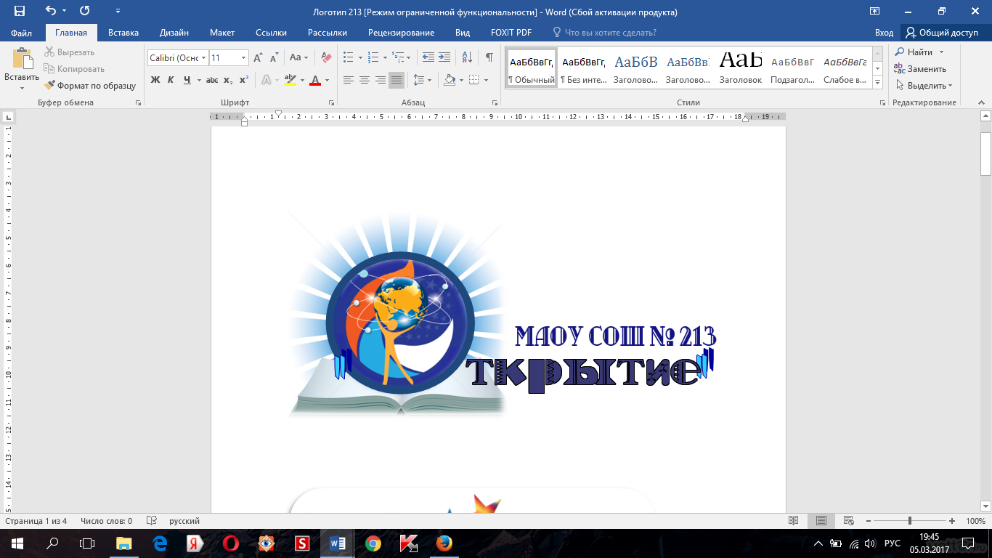 Департамент образования мэрии города Новосибирскамуниципальное автономное общеобразовательное учреждение города Новосибирска                       «Средняя общеобразовательная школа № 213 «Открытие»                                 630034, г. Новосибирск, ул. Одоевского, 1/5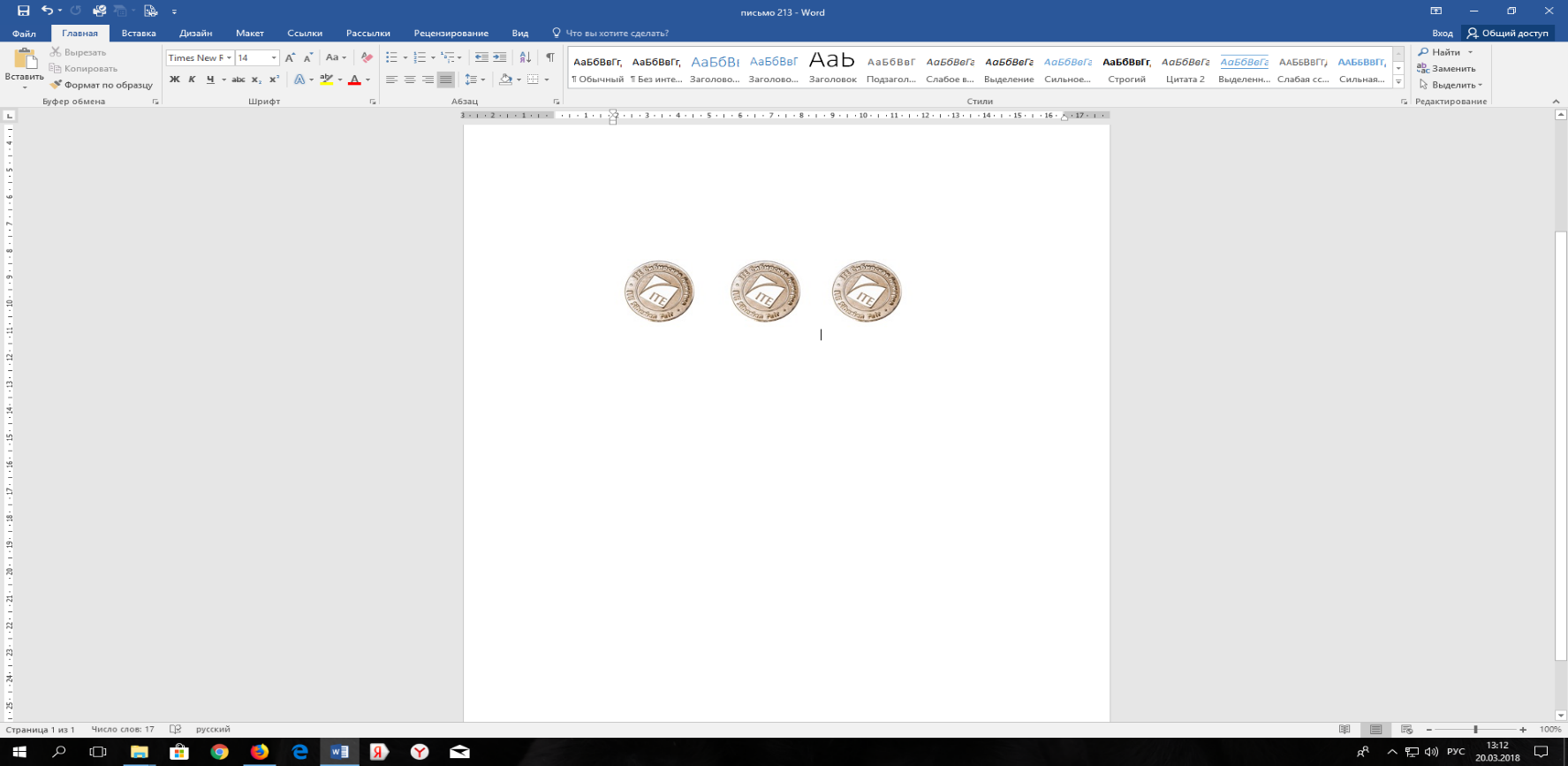                                ИНН/КПП 5409005840/540901001e–mail: : s_213@edu54.ru, тел. 349-36-30Итоговые результаты участников школьного этапа всероссийской олимпиады школьниковПредмет: физика
Максимальный балл: 30№ п/пФамилия ИмяОтчествоПол (м/ж)КлассКласс выполняемых заданийКол-во балловМаксимальное количество балловРейтинг, %Статус1ПолищукДенисАндреевичМ77263086,67%Победитель2Давыденко ВероникаСергеевнаЖ77243080,00%Призер3БрызгаловаКристинаМаксимовнаЖ77223073,33%Участник4Иманов ЭльвинЭльчиновичМ77183060,00%Участник5ПрилепкоДенисСергеевичМ77183060,00%Участник6Смыков АлександрИгоревичМ77163053,33%Участник7СмышляевМаксимЮрьевичМ77123040,00%Участник8ЗениковаСофьяЕвгеньевнаЖ77103033,33%Участник9МельниковаВикторияПавловнаЖ7763020,00%Участник10ШлынковРусланПавловичМ88263086,67%Победитель11ЗакамскийМаксимСергеевичМ88173056,67%Призер12Рычагова АнастасияАлександровнаЖ88113036,67%Участник13МатвеевМатвейАндреевичМ8883026,67%Участник14МатвейчукМиленаВадимовнаЖ882306,67%Участник15ЕрмаленокАлександраЮрьевнаЖ993030100,00%Победитель16МилосердоваДарьяСергеевнаЖ993030100,00%Победитель17ВегеринДанилИвановичМ99143046,67%Участник18АнтоновДанилСергеевичМ99133043,33%Участник